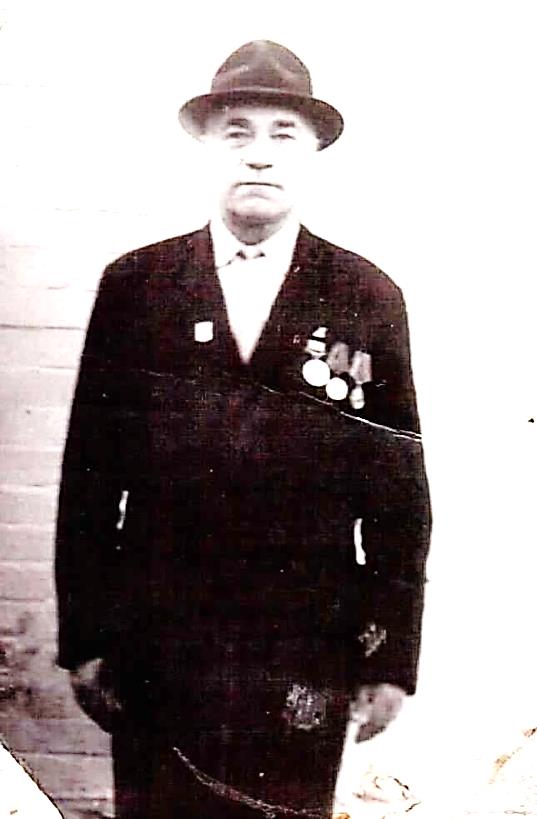 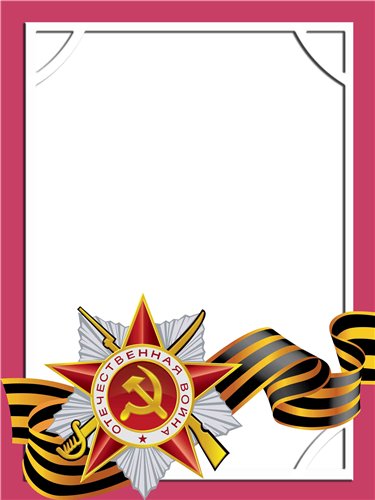                         Барабанов                        Виктор                       Анатольевич                                                     Ветеран войны        Родился в 1909г., п. Атиг, русский.        С Т А Р Ш И Й   Т Е Л Е Ф О Н И С Т  взвода связи и штабной батареи НАД.          Воевал на Ржевском направлении в районах деревень Дураково и Рамень. Будучи дежурным на коммунаторе, неоднократно под артогнем и обстрелами самолетов противника, восстанавливал поврежденные линии связи, обеспечивал непрерывность управления огнем артиллерии дивизии и приданных артчастей.          Награжден медалью «За Отвагу».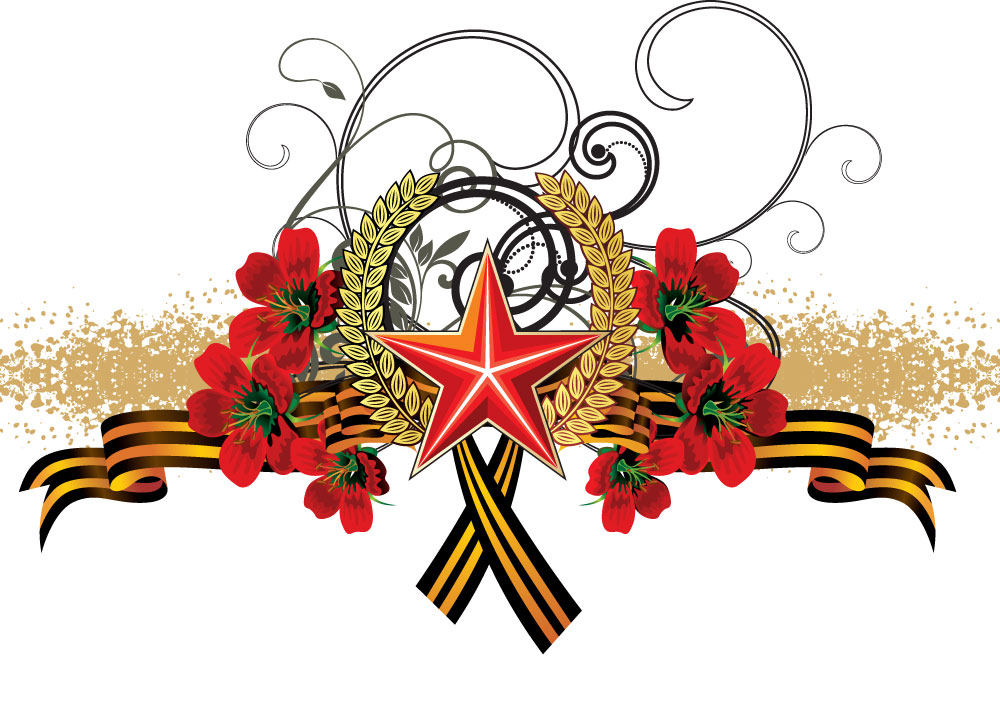 